                                                                                                   Ajánlati felhívás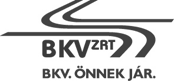 BKV Zrt. V-279/17.6. számú mellékletEgyéb nyilatkozatAz eljárás tárgya: Villamos napfényvédő rolók beszerzéseAz eljárás száma: V 279/17.Alulírott ................................., mint a(z) ...................................................... képviseletére jogosult személy nyilatkozom, hogyaz Ajánlati felhívásban és annak valamennyi mellékletében, a szerződés tervezetben, valamint az ajánlatkérő által esetlegesen tett pontosításokban és kiegészítésekben, kiegészítő tájékoztatásban foglalt feltételeket mindenben tudomásul vettük és elfogadjuk, a szerződés megkötésére és teljesítésére vállalkozunk az Ajánlattételi nyilatkozatban megadott ellenszolgáltatás ellenében,a vállalt jótállás a termékekre: átvételtől számított ……………. hónapa vállalt teljesítési határidő a megrendelés kiadásától számított … munkanap……………………, 2017. év ................... hó ........ nap	.....		Ajánlattevő cégszerű aláírása